

-------- Messaggio Inoltrato --------Buongiorno, mi scuso per l errore,  (se ne sarebbe poi accorto il commercialista del mio errore)
Attendo estremi per procedere fattura elettronica.
Scusandomi ancora porgo i miei più distinti saluti
Franca Antonietti        Corso sci di fondo 2020N.   43,50 ore lezione corso sci di fondo per 30 euro cad.   = €     1305
        N.   5 ore di accompagnamento ciaspole  per 25 euro cad.   = € 125     
Totale  euro 1430 per lezioni/Accompagnamento = € 1430
               IVA 22%  € 314,60                                         
        TOTALE € 1744,60
scuola di scopello n 16  ore lezione   corso sci di   fondo per 30 euro cad. 480
             iva 22 su euro 480 :105,6
               Totale.          euro.        585,60
totale importo fattura euro 2330,20
Porgo o miei più distinti saluti e vi auguro buone cose
        Franca Antonietti

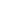 Oggetto:Re[2]: Fatturazione corso sci di fondoData:Thu, 07 May 2020 20:36:30 +0300Mittente:antonietti.franca@libero.itRispondi-a:antonietti.franca@libero.itA:dsga <dsga@icquarona.it>